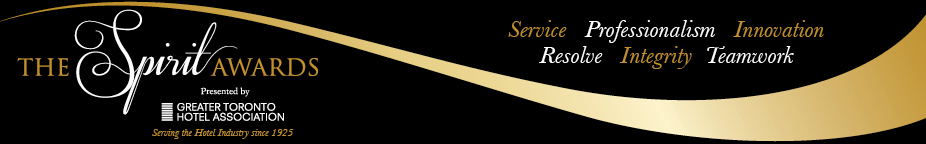 Nominee Name:  							   Job Title:  						Hotel Name:  														Address: 	 						   City: 		   		  Postal Code:		
Nominee must be past their probation period. Please provide the number of years and/ or months nominee works in: Current position: 							Current hotel: 						AWARD CRITERIA: This award recognizes a non-management, non-supervisor banquet associate (ie: server, porter, bartender, etc.) who consistently excels in brand service skills, demonstrates excellence and a proactive approach in customer service to all guests. This individual has great attention to detail, integrity and shows commitment to the team demonstrating a can-do approach to any task, offering high-level of product knowledge and follow-up on all guest enquiries.QUESTIONS: You must answer ALL questions in the space provided. Please do not exceed the word count allotted.
 Describe how the nominee meets the criteria for the Banquet Ambassador of the Year described above. Please outline specific actions taken and service offered that makes the nominee an outstanding ambassador and champion of the hotel community. (Maximum 2,000 characters with spaces)Please provide if available, any supporting details, comments shared from consumers/ supervisors, any relevant awards won by the nominee that would be applicable for this award and show what makes the nominee stand out. (Maximum 2,000 characters with spaces)